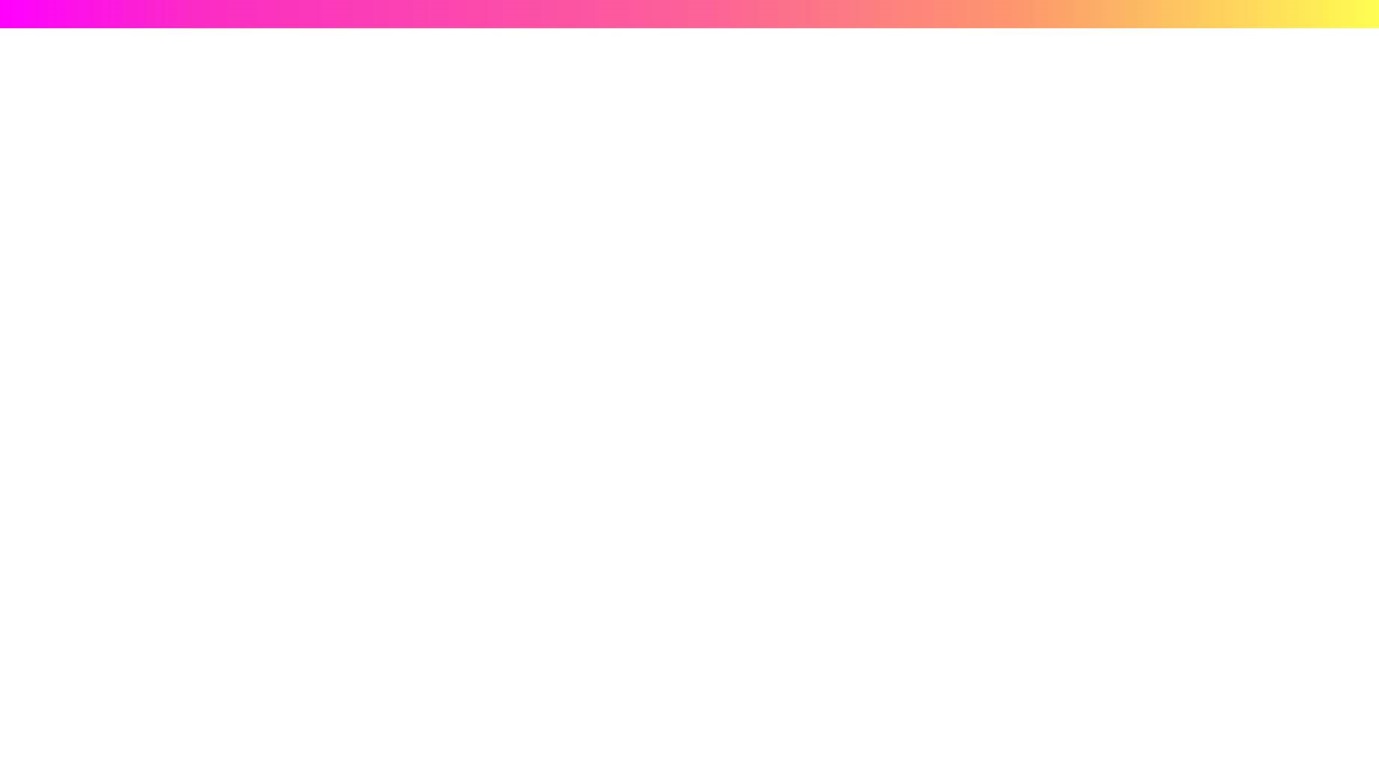 Differentiating for Learning in STEM Teaching 
Exemplars of increasing the degree of challenge (The four activities are based on work by Ben Law, a PGCE trainee at King’s College, London, 2016.)Sorting statementsSort the following statements about light and sound into the Thinking Organiser below:Travel as wavesDetected by the earCan be absorbedCan travel through a vacuumCan be reflectedTravels well through solidsDetected by the eyeCan be refracted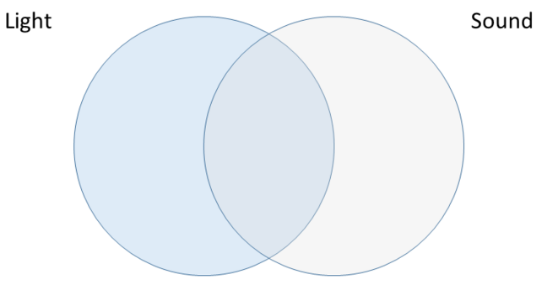 Correct wordsAdd the correct word to the paragraph using only Light or Sound._____ and _____ are both similar as they are both forms of energy and they exist and travel as waves. Three key properties that these have are the amplitude, frequency and wavelength. A _____ wave travels as a transverse wave, this means that the oscillations are at right angles to the direction of travel. A _____ wave can only travel through matter as it needs particles to vibrate. The _____ wave travels as a longitudinal wave with the particles vibrating in the direction the wave travels. A _____ wave can travel through a vacuum, however it cannot travel through opaque objects. _____ waves travel faster than _____ waves. Both ______ and _____ waves interact with different materials; they can be absorbed, reflected, refracted or transmitted.
 True or false?
Rewrite any of the statements that you think are false so they become a true statement.
 Compare and contrast
Complete the columns for light and sound for each of the questions or statements.STATEMENTTRUE?FALSE?When light and sound travel through different materials, the speed of the waves changeLight travels faster than soundSound waves can be seen on a screen if detected by a periscopeBoth sound and light can be blocked by certain materialsYou can hear sound in a vacuum like in outer spaceQuestion or StatementLIGHTSOUNDWhat type of wave?How are they detected by humans?Changing the intensity leads to a change in …..Changing the frequency leads to a change in …..Type of surface that reflects these wavesReflected waves are called .....Through what do they travel fastest?Speed of travel in air?Frequencies below visible and audible range are called .....Frequencies above visible and audible range are called .....